Numerical Methods- QuestionsJune 2018 Mathematics Advanced Paper 1: Pure Mathematics 1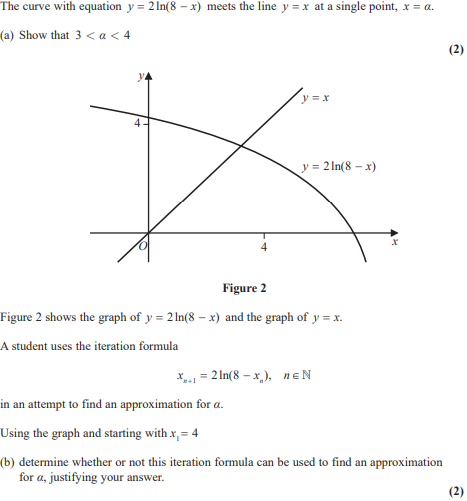 June 2017 Mathematics Advanced Paper 1: Pure Mathematics 3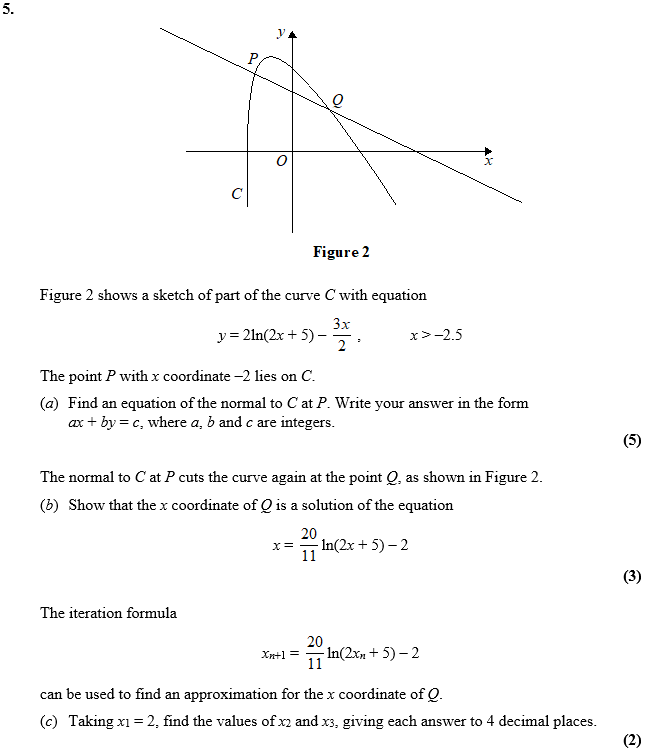 June 2016 Mathematics Advanced Paper 1: Pure Mathematics 3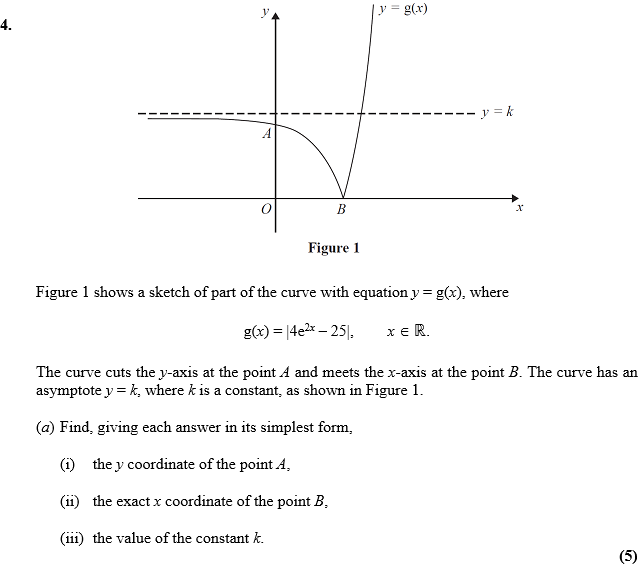 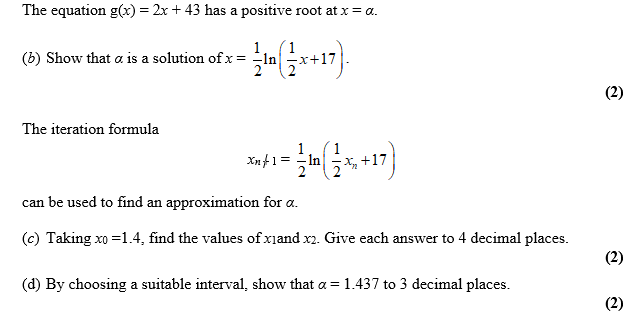 June 2015 Mathematics Advanced Paper 1: Pure Mathematics 3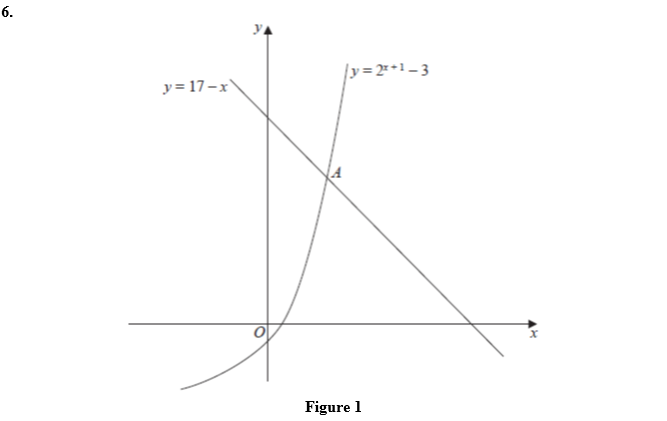 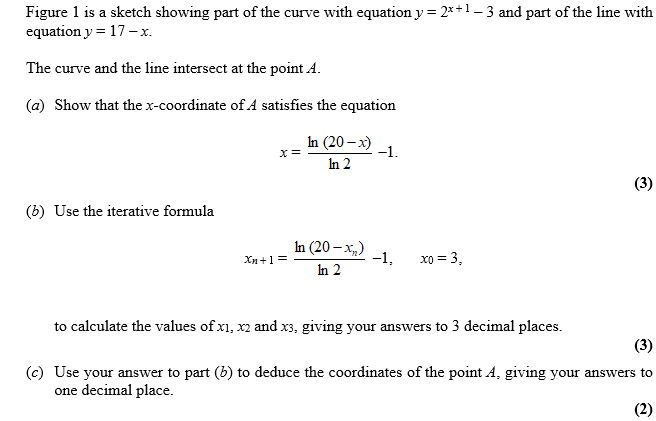 June 2014 Mathematics Advanced Paper 1: Pure Mathematics 3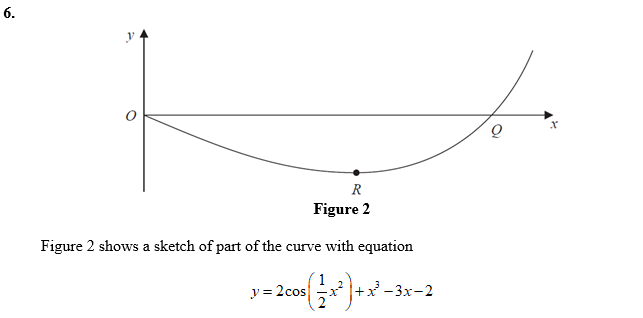 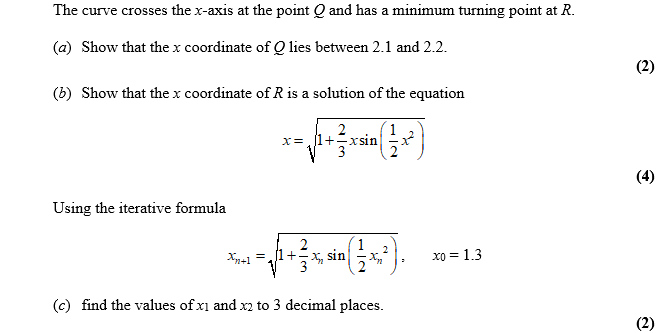 June 2013 Mathematics Advanced Paper 1: Pure Mathematics 3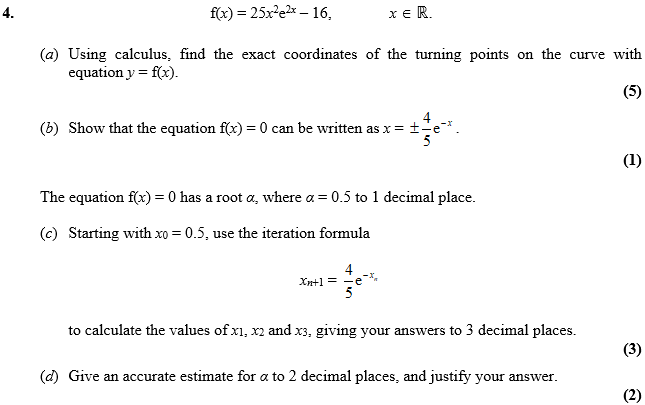 Jan 2013 Mathematics Advanced Paper 1: Pure Mathematics 3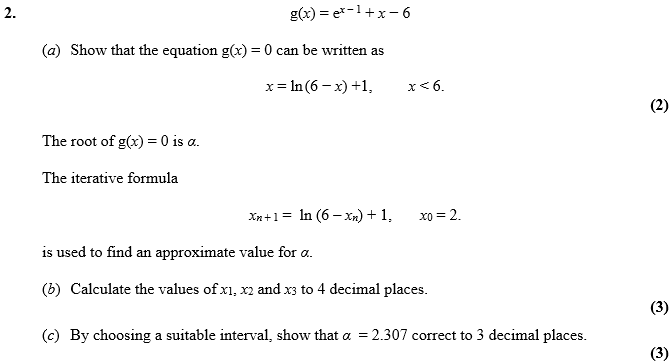 June 2012 Mathematics Advanced Paper 1: Pure Mathematics 3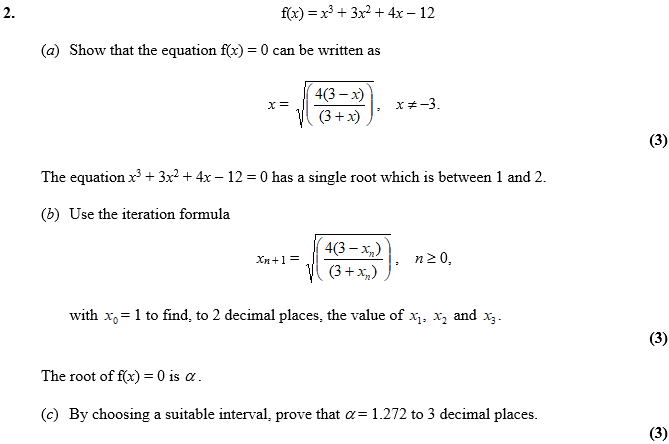 Jan 2012 Mathematics Advanced Paper 1: Pure Mathematics 3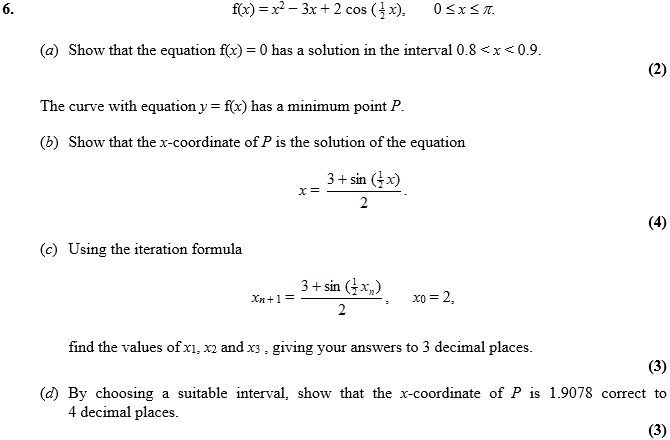 June 2011 Mathematics Advanced Paper 1: Pure Mathematics 3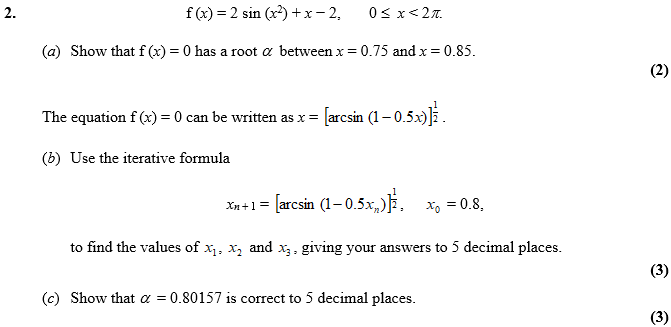 Jan 2011 Mathematics Advanced Paper 1: Pure Mathematics 3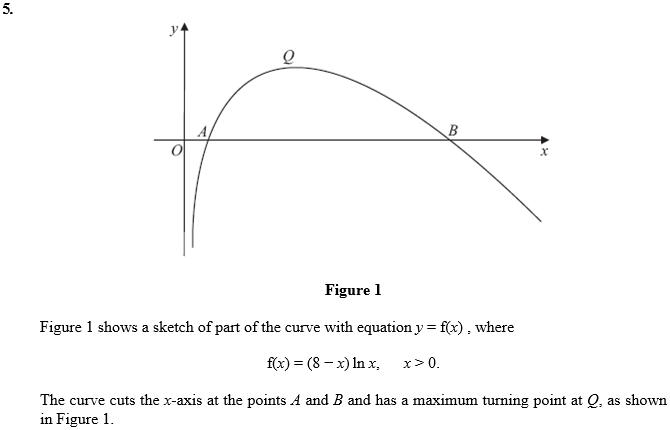 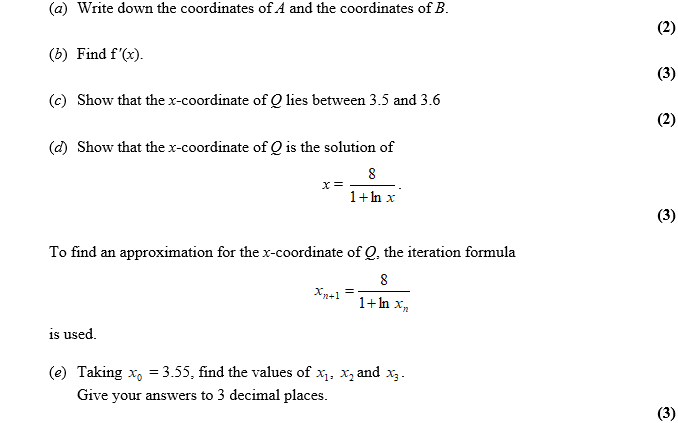 June 2010 Mathematics Advanced Paper 1: Pure Mathematics 3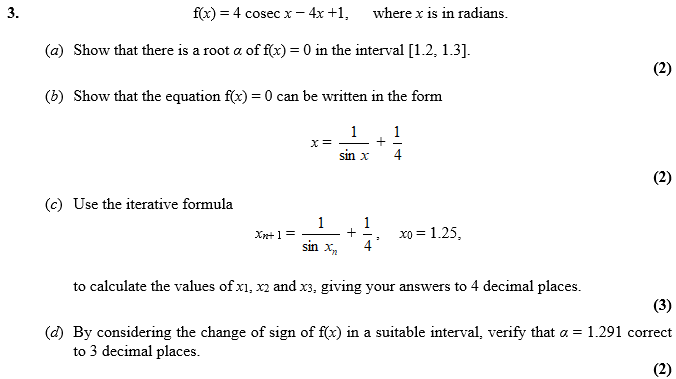 Jan 2010 Mathematics Advanced Paper 1: Pure Mathematics 3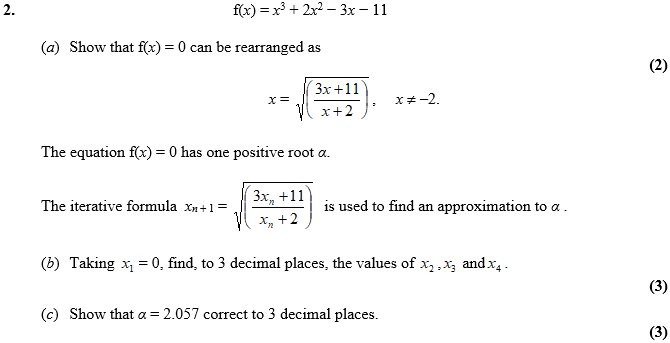 